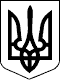 УКРАЇНАВЕРБСЬКА СІЛЬСЬКА РАДАЧЕЧЕЛЬНИЦЬКОГО РАЙОНУ ВІННИЦЬКОЇ ОБЛАСТІРОЗПОРЯДЖЕННЯ24.06.2019           	                                                                                                              № 25Про внесення змін до Вербськогосільського бюджету на 2019 рік.           Відповідно до ст. 78 Бюджетного Кодексу України ( із змінами), рішення 24 сесії 7 скликання    № 312 від 12.12.2018 р. « Про Вербський сільський бюджет на 2019 рік» внести зміни до сільського бюджету за червень  місяць 2019 року  з о б о в` я з у ю:         1. Внести зміни до  кошторису та помісячного розпису  видатків  спеціального фонду  Вербського сільського бюджету за червень місяць 2019 року по:         КПК 0113210 « Організація та проведення громадських робіт»  - по КЕКВ 2111 « Заробітна плата»  червень місяць + 2112,00 грн.   - по КЕКВ 2120 « Нарахування на оплату праці» червень  місяць + 465,00 грн.         2. Дане розпорядження винести на розгляд та затвердження сесії сільської ради.         3. Контроль за  виконанням даного розпорядження залишаю за собою.Сільський голова                                                                                                   С. БЛИНДУР